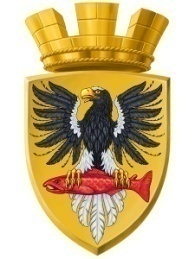 Р О С С И Й С К А Я  Ф Е Д Е Р А Ц И ЯКАМЧАТСКИЙ КРАЙП О С Т А Н О В Л Е Н И ЕАДМИНИСТРАЦИИ ЕЛИЗОВСКОГО ГОРОДСКОГО ПОСЕЛЕНИЯОт 23.11.2018 года                                                                                                             № 1968-п         г.ЕлизовоО размещении в федеральной информационной адресной системе сведений об адресах присвоенных объектам адресации – помещениям в многоквартирном доме № 8 по   пер. Радужный в г. Елизово	Руководствуясь ч.3 ст.5 и ч.3 ст.9 Федерального закона от 28.12.2013        № 443-ФЗ «О федеральной информационной адресной системе и о внесении изменений в Федеральный закон «Об общих принципах организации местного самоуправления в Российской Федерации», ст. 14 Федерального закона от 06.10.2003 № 131-ФЗ «Об общих принципах организации местного самоуправления в РФ», Уставом Елизовского городского поселения, Приказом Минфина России от 05.11.2015 № 171н «Об утверждении Перечня элементов планировочной структуры, элементов улично-дорожной сети, элементов объектов адресации, типов зданий (сооружений), помещений, используемых в качестве реквизитов адреса, и Правил сокращенного наименования адресообразующих элементов», в целях актуализации информации в федеральной информационной адресной системе,ПОСТАНОВЛЯЮ:1. Разместить в федеральной информационной адресной системе сведения об адресах, присвоенных объектам адресации - помещениям в многоквартирном жилом доме № 8 по пер. Радужный в г. Елизово, ранее не размещенные в государственном адресном реестре, согласно приложению к настоящему постановлению.2. Направить данное постановление в федеральную информационную адресную систему для внесения сведений установленных данным постановлением.Управлению делами администрации Елизовского городского поселения опубликовать (обнародовать) настоящее постановление в средствах массовой информации и разместить в информационно-телекоммуникационной сети «Интернет» на официальном сайте администрации Елизовского городского поселения.Контроль за исполнением настоящего постановления возложить на руководителя Управления архитектуры и градостроительства администрации Елизовского городского поселения.Глава администрации Елизовского городского поселения                                                    Д.Б. ЩипицынПриложение к постановлению администрации Елизовского городского поселенияот 23.11.2018 №1968-пПомещение,с кадастровым номером 41:05:0101001:2045,с кадастровым номером 41:05:0101001:2045,с кадастровым номером 41:05:0101001:2045,с кадастровым номером 41:05:0101001:2045,Россия,Камчатский край,Камчатский край,Елизовский муниципальный район,Елизовский муниципальный район,Елизовский муниципальный район,Елизовский муниципальный район,Елизовское городское поселение,Елизовское городское поселение,Елизовское городское поселение,Елизово г.,Радужный пер.,Радужный пер.,д. 8,кв.1.кв.1.кв.1.кв.1.кв.1.Помещение,с кадастровым номером 41:05:0101001:2046,с кадастровым номером 41:05:0101001:2046,с кадастровым номером 41:05:0101001:2046,с кадастровым номером 41:05:0101001:2046,Россия,Камчатский край,Камчатский край,Елизовский муниципальный район,Елизовский муниципальный район,Елизовский муниципальный район,Елизовский муниципальный район,Елизовское городское поселение,Елизовское городское поселение,Елизовское городское поселение,Елизово г.,Радужный пер.,Радужный пер.,д. 8,кв.2.кв.2.кв.2.кв.2.кв.2.Помещение,с кадастровым номером 41:05:0101001:2047,с кадастровым номером 41:05:0101001:2047,с кадастровым номером 41:05:0101001:2047,с кадастровым номером 41:05:0101001:2047,Россия,Камчатский край,Камчатский край,Елизовский муниципальный район,Елизовский муниципальный район,Елизовский муниципальный район,Елизовский муниципальный район,Елизовское городское поселение,Елизовское городское поселение,Елизовское городское поселение,Елизово г.,Радужный пер.,Радужный пер.,д. 8,кв.3.кв.3.кв.3.кв.3.кв.3.Помещение,с кадастровым номером 41:05:0101001:2048,с кадастровым номером 41:05:0101001:2048,с кадастровым номером 41:05:0101001:2048,с кадастровым номером 41:05:0101001:2048,Россия,Камчатский край,Камчатский край,Елизовский муниципальный район,Елизовский муниципальный район,Елизовский муниципальный район,Елизовский муниципальный район,Елизовское городское поселение,Елизовское городское поселение,Елизовское городское поселение,Елизово г.,Радужный пер.,Радужный пер.,д. 8,кв.4.кв.4.кв.4.кв.4.кв.4.Помещение,с кадастровым номером 41:05:0101001:2061,с кадастровым номером 41:05:0101001:2061,с кадастровым номером 41:05:0101001:2061,с кадастровым номером 41:05:0101001:2061,Россия,Камчатский край,Камчатский край,Елизовский муниципальный район,Елизовский муниципальный район,Елизовский муниципальный район,Елизовский муниципальный район,Елизовское городское поселение,Елизовское городское поселение,Елизовское городское поселение,Елизово г.,Радужный пер.,Радужный пер.,д. 8,кв.5.кв.5.кв.5.кв.5.кв.5.Помещение,с кадастровым номером 41:05:0101001:2062,с кадастровым номером 41:05:0101001:2062,с кадастровым номером 41:05:0101001:2062,с кадастровым номером 41:05:0101001:2062,Россия,Камчатский край,Камчатский край,Елизовский муниципальный район,Елизовский муниципальный район,Елизовский муниципальный район,Елизовский муниципальный район,Елизовское городское поселение,Елизовское городское поселение,Елизовское городское поселение,Елизово г.,Радужный пер.,Радужный пер.,д. 8,кв.6.кв.6.кв.6.кв.6.кв.6.Помещение,с кадастровым номером 41:05:0101001:2063,с кадастровым номером 41:05:0101001:2063,с кадастровым номером 41:05:0101001:2063,с кадастровым номером 41:05:0101001:2063,Россия,Камчатский край,Камчатский край,Елизовский муниципальный район,Елизовский муниципальный район,Елизовский муниципальный район,Елизовский муниципальный район,Елизовское городское поселение,Елизовское городское поселение,Елизовское городское поселение,Елизово г.,Радужный пер.,Радужный пер.,д. 8,кв.7.кв.7.кв.7.кв.7.кв.7.Помещение,с кадастровым номером 41:05:0101001:2064,с кадастровым номером 41:05:0101001:2064,с кадастровым номером 41:05:0101001:2064,с кадастровым номером 41:05:0101001:2064,Россия,Камчатский край,Камчатский край,Елизовский муниципальный район,Елизовский муниципальный район,Елизовский муниципальный район,Елизовский муниципальный район,Елизовское городское поселение,Елизовское городское поселение,Елизовское городское поселение,Елизово г.,Радужный пер.,Радужный пер.,д. 8,кв.8.кв.8.кв.8.кв.8.кв.8.Помещение,с кадастровым номером 41:05:0101001:2077,с кадастровым номером 41:05:0101001:2077,с кадастровым номером 41:05:0101001:2077,с кадастровым номером 41:05:0101001:2077,Россия,Камчатский край,Камчатский край,Елизовский муниципальный район,Елизовский муниципальный район,Елизовский муниципальный район,Елизовский муниципальный район,Елизовское городское поселение,Елизовское городское поселение,Елизовское городское поселение,Елизово г.,Радужный пер.,Радужный пер.,д. 8,кв.9.кв.9.кв.9.кв.9.кв.9.Помещение,с кадастровым номером 41:05:0101001:2078,с кадастровым номером 41:05:0101001:2078,с кадастровым номером 41:05:0101001:2078,с кадастровым номером 41:05:0101001:2078,Россия,Камчатский край,Камчатский край,Елизовский муниципальный район,Елизовский муниципальный район,Елизовский муниципальный район,Елизовский муниципальный район,Елизовское городское поселение,Елизовское городское поселение,Елизовское городское поселение,Елизово г.,Радужный пер.,Радужный пер.,д. 8,кв.10.кв.10.кв.10.кв.10.кв.10.Помещение,с кадастровым номером 41:05:0101001:2079,с кадастровым номером 41:05:0101001:2079,с кадастровым номером 41:05:0101001:2079,с кадастровым номером 41:05:0101001:2079,Россия,Камчатский край,Камчатский край,Елизовский муниципальный район,Елизовский муниципальный район,Елизовский муниципальный район,Елизовский муниципальный район,Елизовское городское поселение,Елизовское городское поселение,Елизовское городское поселение,Елизово г.,Радужный пер.,Радужный пер.,д. 8,кв.11.кв.11.кв.11.кв.11.кв.11.Помещение,с кадастровым номером 41:05:0101001:2080,с кадастровым номером 41:05:0101001:2080,с кадастровым номером 41:05:0101001:2080,с кадастровым номером 41:05:0101001:2080,Россия,Камчатский край,Камчатский край,Елизовский муниципальный район,Елизовский муниципальный район,Елизовский муниципальный район,Елизовский муниципальный район,Елизовское городское поселение,Елизовское городское поселение,Елизовское городское поселение,Елизово г.,Радужный пер.,Радужный пер.,д. 8,кв.12.кв.12.кв.12.кв.12.кв.12.Помещение,с кадастровым номером 41:05:0101001:2093,с кадастровым номером 41:05:0101001:2093,с кадастровым номером 41:05:0101001:2093,с кадастровым номером 41:05:0101001:2093,Россия,Камчатский край,Камчатский край,Елизовский муниципальный район,Елизовский муниципальный район,Елизовский муниципальный район,Елизовский муниципальный район,Елизовское городское поселение,Елизовское городское поселение,Елизовское городское поселение,Елизово г.,Радужный пер.,Радужный пер.,д. 8,кв.13.кв.13.кв.13.кв.13.кв.13.Помещение,с кадастровым номером 41:05:0101001:2094,с кадастровым номером 41:05:0101001:2094,с кадастровым номером 41:05:0101001:2094,с кадастровым номером 41:05:0101001:2094,Россия,Камчатский край,Камчатский край,Елизовский муниципальный район,Елизовский муниципальный район,Елизовский муниципальный район,Елизовский муниципальный район,Елизовское городское поселение,Елизовское городское поселение,Елизовское городское поселение,Елизово г.,Радужный пер.,Радужный пер.,д. 8,кв.14.кв.14.кв.14.кв.14.кв.14.Помещение,с кадастровым номером 41:05:0101001:2095,с кадастровым номером 41:05:0101001:2095,с кадастровым номером 41:05:0101001:2095,с кадастровым номером 41:05:0101001:2095,Россия,Камчатский край,Камчатский край,Елизовский муниципальный район,Елизовский муниципальный район,Елизовский муниципальный район,Елизовский муниципальный район,Елизовское городское поселение,Елизовское городское поселение,Елизовское городское поселение,Елизово г.,Радужный пер.,Радужный пер.,д. 8,кв.15.кв.15.кв.15.кв.15.кв.15.Помещение,с кадастровым номером 41:05:0101001:2096,с кадастровым номером 41:05:0101001:2096,с кадастровым номером 41:05:0101001:2096,с кадастровым номером 41:05:0101001:2096,Россия,Камчатский край,Камчатский край,Елизовский муниципальный район,Елизовский муниципальный район,Елизовский муниципальный район,Елизовский муниципальный район,Елизовское городское поселение,Елизовское городское поселение,Елизовское городское поселение,Елизово г.,Радужный пер.,Радужный пер.,д. 8,кв.16.кв.16.кв.16.кв.16.кв.16.Помещение,с кадастровым номером 41:05:0101001:2049,с кадастровым номером 41:05:0101001:2049,с кадастровым номером 41:05:0101001:2049,с кадастровым номером 41:05:0101001:2049,Россия,Камчатский край,Камчатский край,Елизовский муниципальный район,Елизовский муниципальный район,Елизовский муниципальный район,Елизовский муниципальный район,Елизовское городское поселение,Елизовское городское поселение,Елизовское городское поселение,Елизово г.,Радужный пер.,Радужный пер.,д. 8,кв.17.кв.17.кв.17.кв.17.кв.17.Помещение,с кадастровым номером 41:05:0101001:2050,с кадастровым номером 41:05:0101001:2050,с кадастровым номером 41:05:0101001:2050,с кадастровым номером 41:05:0101001:2050,Россия,Камчатский край,Камчатский край,Елизовский муниципальный район,Елизовский муниципальный район,Елизовский муниципальный район,Елизовский муниципальный район,Елизовское городское поселение,Елизовское городское поселение,Елизовское городское поселение,Елизово г.,Радужный пер.,Радужный пер.,д. 8,кв.18.кв.18.кв.18.кв.18.кв.18.Помещение,с кадастровым номером 41:05:0101001:2051,с кадастровым номером 41:05:0101001:2051,с кадастровым номером 41:05:0101001:2051,с кадастровым номером 41:05:0101001:2051,Россия,Камчатский край,Камчатский край,Елизовский муниципальный район,Елизовский муниципальный район,Елизовский муниципальный район,Елизовский муниципальный район,Елизовское городское поселение,Елизовское городское поселение,Елизовское городское поселение,Елизово г.,Радужный пер.,Радужный пер.,д. 8,кв.19.кв.19.кв.19.кв.19.кв.19.Помещение,с кадастровым номером 41:05:0101001:2052,с кадастровым номером 41:05:0101001:2052,с кадастровым номером 41:05:0101001:2052,с кадастровым номером 41:05:0101001:2052,Россия,Камчатский край,Камчатский край,Елизовский муниципальный район,Елизовский муниципальный район,Елизовский муниципальный район,Елизовский муниципальный район,Елизовское городское поселение,Елизовское городское поселение,Елизовское городское поселение,Елизово г.,Радужный пер.,Радужный пер.,д. 8,кв.20.кв.20.кв.20.кв.20.кв.20.Помещение,с кадастровым номером 41:05:0101001:2065,с кадастровым номером 41:05:0101001:2065,с кадастровым номером 41:05:0101001:2065,с кадастровым номером 41:05:0101001:2065,Россия,Камчатский край,Камчатский край,Елизовский муниципальный район,Елизовский муниципальный район,Елизовский муниципальный район,Елизовский муниципальный район,Елизовское городское поселение,Елизовское городское поселение,Елизовское городское поселение,Елизово г.,Радужный пер.,Радужный пер.,д. 8,кв.21.кв.21.кв.21.кв.21.кв.21.Помещение,с кадастровым номером 41:05:0101001:2066,с кадастровым номером 41:05:0101001:2066,с кадастровым номером 41:05:0101001:2066,с кадастровым номером 41:05:0101001:2066,Россия,Камчатский край,Камчатский край,Елизовский муниципальный район,Елизовский муниципальный район,Елизовский муниципальный район,Елизовский муниципальный район,Елизовское городское поселение,Елизовское городское поселение,Елизовское городское поселение,Елизово г.,Радужный пер.,Радужный пер.,д. 8,кв.22.кв.22.кв.22.кв.22.кв.22.Помещение,с кадастровым номером 41:05:0101001:2067,с кадастровым номером 41:05:0101001:2067,с кадастровым номером 41:05:0101001:2067,с кадастровым номером 41:05:0101001:2067,Россия,Камчатский край,Камчатский край,Елизовский муниципальный район,Елизовский муниципальный район,Елизовский муниципальный район,Елизовский муниципальный район,Елизовское городское поселение,Елизовское городское поселение,Елизовское городское поселение,Елизово г.,Радужный пер.,Радужный пер.,д. 8,кв.23.кв.23.кв.23.кв.23.кв.23.Помещение,с кадастровым номером 41:05:0101001:2068,с кадастровым номером 41:05:0101001:2068,с кадастровым номером 41:05:0101001:2068,с кадастровым номером 41:05:0101001:2068,Россия,Камчатский край,Камчатский край,Елизовский муниципальный район,Елизовский муниципальный район,Елизовский муниципальный район,Елизовский муниципальный район,Елизовское городское поселение,Елизовское городское поселение,Елизовское городское поселение,Елизово г.,Радужный пер.,Радужный пер.,д. 8,кв.24.кв.24.кв.24.кв.24.кв.24.Помещение,с кадастровым номером 41:05:0101001:2081,с кадастровым номером 41:05:0101001:2081,с кадастровым номером 41:05:0101001:2081,с кадастровым номером 41:05:0101001:2081,Россия,Камчатский край,Камчатский край,Елизовский муниципальный район,Елизовский муниципальный район,Елизовский муниципальный район,Елизовский муниципальный район,Елизовское городское поселение,Елизовское городское поселение,Елизовское городское поселение,Елизово г.,Радужный пер.,Радужный пер.,д. 8,кв.25.кв.25.кв.25.кв.25.кв.25.Помещение,с кадастровым номером 41:05:0101001:2082,с кадастровым номером 41:05:0101001:2082,с кадастровым номером 41:05:0101001:2082,с кадастровым номером 41:05:0101001:2082,Россия,Камчатский край,Камчатский край,Елизовский муниципальный район,Елизовский муниципальный район,Елизовский муниципальный район,Елизовский муниципальный район,Елизовское городское поселение,Елизовское городское поселение,Елизовское городское поселение,Елизово г.,Радужный пер.,Радужный пер.,д. 8,кв.26.кв.26.кв.26.кв.26.кв.26.Помещение,с кадастровым номером 41:05:0101001:2083,с кадастровым номером 41:05:0101001:2083,с кадастровым номером 41:05:0101001:2083,с кадастровым номером 41:05:0101001:2083,Россия,Камчатский край,Камчатский край,Елизовский муниципальный район,Елизовский муниципальный район,Елизовский муниципальный район,Елизовский муниципальный район,Елизовское городское поселение,Елизовское городское поселение,Елизовское городское поселение,Елизово г.,Радужный пер.,Радужный пер.,д. 8,кв.27.кв.27.кв.27.кв.27.кв.27.Помещение,с кадастровым номером 41:05:0101001:2084,с кадастровым номером 41:05:0101001:2084,с кадастровым номером 41:05:0101001:2084,с кадастровым номером 41:05:0101001:2084,Россия,Камчатский край,Камчатский край,Елизовский муниципальный район,Елизовский муниципальный район,Елизовский муниципальный район,Елизовский муниципальный район,Елизовское городское поселение,Елизовское городское поселение,Елизовское городское поселение,Елизово г.,Радужный пер.,Радужный пер.,д. 8,кв.28.кв.28.кв.28.кв.28.кв.28.Помещение,с кадастровым номером 41:05:0101001:2097,с кадастровым номером 41:05:0101001:2097,с кадастровым номером 41:05:0101001:2097,с кадастровым номером 41:05:0101001:2097,Россия,Камчатский край,Камчатский край,Елизовский муниципальный район,Елизовский муниципальный район,Елизовский муниципальный район,Елизовский муниципальный район,Елизовское городское поселение,Елизовское городское поселение,Елизовское городское поселение,Елизово г.,Радужный пер.,Радужный пер.,д. 8,кв.29.кв.29.кв.29.кв.29.кв.29.Помещение,с кадастровым номером 41:05:0101001:2098,с кадастровым номером 41:05:0101001:2098,с кадастровым номером 41:05:0101001:2098,с кадастровым номером 41:05:0101001:2098,Россия,Камчатский край,Камчатский край,Елизовский муниципальный район,Елизовский муниципальный район,Елизовский муниципальный район,Елизовский муниципальный район,Елизовское городское поселение,Елизовское городское поселение,Елизовское городское поселение,Елизово г.,Радужный пер.,Радужный пер.,д. 8,кв.30.кв.30.кв.30.кв.30.кв.30.Помещение,с кадастровым номером 41:05:0101001:2099,с кадастровым номером 41:05:0101001:2099,с кадастровым номером 41:05:0101001:2099,с кадастровым номером 41:05:0101001:2099,Россия,Камчатский край,Камчатский край,Елизовский муниципальный район,Елизовский муниципальный район,Елизовский муниципальный район,Елизовский муниципальный район,Елизовское городское поселение,Елизовское городское поселение,Елизовское городское поселение,Елизово г.,Радужный пер.,Радужный пер.,д. 8,кв.31.кв.31.кв.31.кв.31.кв.31.Помещение,с кадастровым номером 41:05:0101001:2100,с кадастровым номером 41:05:0101001:2100,с кадастровым номером 41:05:0101001:2100,с кадастровым номером 41:05:0101001:2100,Россия,Камчатский край,Камчатский край,Елизовский муниципальный район,Елизовский муниципальный район,Елизовский муниципальный район,Елизовский муниципальный район,Елизовское городское поселение,Елизовское городское поселение,Елизовское городское поселение,Елизово г.,Радужный пер.,Радужный пер.,д. 8,кв.32.кв.32.кв.32.кв.32.кв.32.Помещение,с кадастровым номером 41:05:0101001:8970,с кадастровым номером 41:05:0101001:8970,с кадастровым номером 41:05:0101001:8970,с кадастровым номером 41:05:0101001:8970,Россия,Камчатский край,Камчатский край,Елизовский муниципальный район,Елизовский муниципальный район,Елизовский муниципальный район,Елизовский муниципальный район,Елизовское городское поселение,Елизовское городское поселение,Елизовское городское поселение,Елизово г.,Радужный пер.,Радужный пер.,д. 8,пом.33.пом.33.пом.33.пом.33.пом.33.Помещение,с кадастровым номером 41:05:0101001:2054,с кадастровым номером 41:05:0101001:2054,с кадастровым номером 41:05:0101001:2054,с кадастровым номером 41:05:0101001:2054,Россия,Камчатский край,Камчатский край,Елизовский муниципальный район,Елизовский муниципальный район,Елизовский муниципальный район,Елизовский муниципальный район,Елизовское городское поселение,Елизовское городское поселение,Елизовское городское поселение,Елизово г.,Радужный пер.,Радужный пер.,д. 8,кв.34.кв.34.кв.34.кв.34.кв.34.Помещение,с кадастровым номером 41:05:0101001:2055,с кадастровым номером 41:05:0101001:2055,с кадастровым номером 41:05:0101001:2055,с кадастровым номером 41:05:0101001:2055,Россия,Камчатский край,Камчатский край,Елизовский муниципальный район,Елизовский муниципальный район,Елизовский муниципальный район,Елизовский муниципальный район,Елизовское городское поселение,Елизовское городское поселение,Елизовское городское поселение,Елизово г.,Радужный пер.,Радужный пер.,д. 8,кв.35.кв.35.кв.35.кв.35.кв.35.Помещение,с кадастровым номером 41:05:0101001:2056,с кадастровым номером 41:05:0101001:2056,с кадастровым номером 41:05:0101001:2056,с кадастровым номером 41:05:0101001:2056,Россия,Камчатский край,Камчатский край,Елизовский муниципальный район,Елизовский муниципальный район,Елизовский муниципальный район,Елизовский муниципальный район,Елизовское городское поселение,Елизовское городское поселение,Елизовское городское поселение,Елизово г.,Радужный пер.,Радужный пер.,д. 8,кв.36.кв.36.кв.36.кв.36.кв.36.Помещение,с кадастровым номером 41:05:0101001:2069,с кадастровым номером 41:05:0101001:2069,с кадастровым номером 41:05:0101001:2069,с кадастровым номером 41:05:0101001:2069,Россия,Камчатский край,Камчатский край,Елизовский муниципальный район,Елизовский муниципальный район,Елизовский муниципальный район,Елизовский муниципальный район,Елизовское городское поселение,Елизовское городское поселение,Елизовское городское поселение,Елизово г.,Радужный пер.,Радужный пер.,д. 8,кв.37.кв.37.кв.37.кв.37.кв.37.Помещение,с кадастровым номером 41:05:0101001:2070,с кадастровым номером 41:05:0101001:2070,с кадастровым номером 41:05:0101001:2070,с кадастровым номером 41:05:0101001:2070,Россия,Камчатский край,Камчатский край,Елизовский муниципальный район,Елизовский муниципальный район,Елизовский муниципальный район,Елизовский муниципальный район,Елизовское городское поселение,Елизовское городское поселение,Елизовское городское поселение,Елизово г.,Радужный пер.,Радужный пер.,д. 8,кв.38.кв.38.кв.38.кв.38.кв.38.Помещение,с кадастровым номером 41:05:0101001:2071,с кадастровым номером 41:05:0101001:2071,с кадастровым номером 41:05:0101001:2071,с кадастровым номером 41:05:0101001:2071,Россия,Камчатский край,Камчатский край,Елизовский муниципальный район,Елизовский муниципальный район,Елизовский муниципальный район,Елизовский муниципальный район,Елизовское городское поселение,Елизовское городское поселение,Елизовское городское поселение,Елизово г.,Радужный пер.,Радужный пер.,д. 8,кв.39.кв.39.кв.39.кв.39.кв.39.Помещение,с кадастровым номером 41:05:0101001:2072,с кадастровым номером 41:05:0101001:2072,с кадастровым номером 41:05:0101001:2072,с кадастровым номером 41:05:0101001:2072,Россия,Камчатский край,Камчатский край,Елизовский муниципальный район,Елизовский муниципальный район,Елизовский муниципальный район,Елизовский муниципальный район,Елизовское городское поселение,Елизовское городское поселение,Елизовское городское поселение,Елизово г.,Радужный пер.,Радужный пер.,д. 8,кв.40.кв.40.кв.40.кв.40.кв.40.Помещение,с кадастровым номером 41:05:0101001:2085,с кадастровым номером 41:05:0101001:2085,с кадастровым номером 41:05:0101001:2085,с кадастровым номером 41:05:0101001:2085,Россия,Камчатский край,Камчатский край,Елизовский муниципальный район,Елизовский муниципальный район,Елизовский муниципальный район,Елизовский муниципальный район,Елизовское городское поселение,Елизовское городское поселение,Елизовское городское поселение,Елизово г.,Радужный пер.,Радужный пер.,д. 8,кв.41.кв.41.кв.41.кв.41.кв.41.Помещение,с кадастровым номером 41:05:0101001:2086,с кадастровым номером 41:05:0101001:2086,с кадастровым номером 41:05:0101001:2086,с кадастровым номером 41:05:0101001:2086,Россия,Камчатский край,Камчатский край,Елизовский муниципальный район,Елизовский муниципальный район,Елизовский муниципальный район,Елизовский муниципальный район,Елизовское городское поселение,Елизовское городское поселение,Елизовское городское поселение,Елизово г.,Радужный пер.,Радужный пер.,д. 8,кв.42.кв.42.кв.42.кв.42.кв.42.Помещение,с кадастровым номером 41:05:0101001:2088,с кадастровым номером 41:05:0101001:2088,с кадастровым номером 41:05:0101001:2088,с кадастровым номером 41:05:0101001:2088,Россия,Камчатский край,Камчатский край,Елизовский муниципальный район,Елизовский муниципальный район,Елизовский муниципальный район,Елизовский муниципальный район,Елизовское городское поселение,Елизовское городское поселение,Елизовское городское поселение,Елизово г.,Радужный пер.,Радужный пер.,д. 8,кв.43.кв.43.кв.43.кв.43.кв.43.Помещение,с кадастровым номером 41:05:0101001:2087,с кадастровым номером 41:05:0101001:2087,с кадастровым номером 41:05:0101001:2087,с кадастровым номером 41:05:0101001:2087,Россия,Камчатский край,Камчатский край,Елизовский муниципальный район,Елизовский муниципальный район,Елизовский муниципальный район,Елизовский муниципальный район,Елизовское городское поселение,Елизовское городское поселение,Елизовское городское поселение,Елизово г.,Радужный пер.,Радужный пер.,д. 8,кв.44.кв.44.кв.44.кв.44.кв.44.Помещение,с кадастровым номером 41:05:0101001:2101,с кадастровым номером 41:05:0101001:2101,с кадастровым номером 41:05:0101001:2101,с кадастровым номером 41:05:0101001:2101,Россия,Камчатский край,Камчатский край,Елизовский муниципальный район,Елизовский муниципальный район,Елизовский муниципальный район,Елизовский муниципальный район,Елизовское городское поселение,Елизовское городское поселение,Елизовское городское поселение,Елизово г.,Радужный пер.,Радужный пер.,д. 8,кв.45.кв.45.кв.45.кв.45.кв.45.Помещение,с кадастровым номером 41:05:0101001:2102,с кадастровым номером 41:05:0101001:2102,с кадастровым номером 41:05:0101001:2102,с кадастровым номером 41:05:0101001:2102,Россия,Камчатский край,Камчатский край,Елизовский муниципальный район,Елизовский муниципальный район,Елизовский муниципальный район,Елизовский муниципальный район,Елизовское городское поселение,Елизовское городское поселение,Елизовское городское поселение,Елизово г.,Радужный пер.,Радужный пер.,д. 8,кв.46.кв.46.кв.46.кв.46.кв.46.Помещение,с кадастровым номером 41:05:0101001:2103,с кадастровым номером 41:05:0101001:2103,с кадастровым номером 41:05:0101001:2103,с кадастровым номером 41:05:0101001:2103,Россия,Камчатский край,Камчатский край,Елизовский муниципальный район,Елизовский муниципальный район,Елизовский муниципальный район,Елизовский муниципальный район,Елизовское городское поселение,Елизовское городское поселение,Елизовское городское поселение,Елизово г.,Радужный пер.,Радужный пер.,д. 8,кв.47.кв.47.кв.47.кв.47.кв.47.Помещение,с кадастровым номером 41:05:0101001:2104,с кадастровым номером 41:05:0101001:2104,с кадастровым номером 41:05:0101001:2104,с кадастровым номером 41:05:0101001:2104,Россия,Камчатский край,Камчатский край,Елизовский муниципальный район,Елизовский муниципальный район,Елизовский муниципальный район,Елизовский муниципальный район,Елизовское городское поселение,Елизовское городское поселение,Елизовское городское поселение,Елизово г.,Радужный пер.,Радужный пер.,д. 8,кв.48.кв.48.кв.48.кв.48.кв.48.Помещение,с кадастровым номером 41:05:0101001:2057,с кадастровым номером 41:05:0101001:2057,с кадастровым номером 41:05:0101001:2057,с кадастровым номером 41:05:0101001:2057,Россия,Камчатский край,Камчатский край,Елизовский муниципальный район,Елизовский муниципальный район,Елизовский муниципальный район,Елизовский муниципальный район,Елизовское городское поселение,Елизовское городское поселение,Елизовское городское поселение,Елизово г.,Радужный пер.,Радужный пер.,д. 8,кв.49.кв.49.кв.49.кв.49.кв.49.Помещение,с кадастровым номером 41:05:0101001:2058,с кадастровым номером 41:05:0101001:2058,с кадастровым номером 41:05:0101001:2058,с кадастровым номером 41:05:0101001:2058,Россия,Камчатский край,Камчатский край,Елизовский муниципальный район,Елизовский муниципальный район,Елизовский муниципальный район,Елизовский муниципальный район,Елизовское городское поселение,Елизовское городское поселение,Елизовское городское поселение,Елизово г.,Радужный пер.,Радужный пер.,д. 8,кв.50.кв.50.кв.50.кв.50.кв.50.Помещение,с кадастровым номером 41:05:0101001:2059,с кадастровым номером 41:05:0101001:2059,с кадастровым номером 41:05:0101001:2059,с кадастровым номером 41:05:0101001:2059,Россия,Камчатский край,Камчатский край,Елизовский муниципальный район,Елизовский муниципальный район,Елизовский муниципальный район,Елизовский муниципальный район,Елизовское городское поселение,Елизовское городское поселение,Елизовское городское поселение,Елизово г.,Радужный пер.,Радужный пер.,д. 8,кв.51.кв.51.кв.51.кв.51.кв.51.Помещение,с кадастровым номером 41:05:0101001:2060,с кадастровым номером 41:05:0101001:2060,с кадастровым номером 41:05:0101001:2060,с кадастровым номером 41:05:0101001:2060,Россия,Камчатский край,Камчатский край,Елизовский муниципальный район,Елизовский муниципальный район,Елизовский муниципальный район,Елизовский муниципальный район,Елизовское городское поселение,Елизовское городское поселение,Елизовское городское поселение,Елизово г.,Радужный пер.,Радужный пер.,д. 8,кв.52.кв.52.кв.52.кв.52.кв.52.Помещение,с кадастровым номером 41:05:0101001:2073,с кадастровым номером 41:05:0101001:2073,с кадастровым номером 41:05:0101001:2073,с кадастровым номером 41:05:0101001:2073,Россия,Камчатский край,Камчатский край,Елизовский муниципальный район,Елизовский муниципальный район,Елизовский муниципальный район,Елизовский муниципальный район,Елизовское городское поселение,Елизовское городское поселение,Елизовское городское поселение,Елизово г.,Радужный пер.,Радужный пер.,д. 8,кв.53.кв.53.кв.53.кв.53.кв.53.Помещение,с кадастровым номером 41:05:0101001:2074,с кадастровым номером 41:05:0101001:2074,с кадастровым номером 41:05:0101001:2074,с кадастровым номером 41:05:0101001:2074,Россия,Камчатский край,Камчатский край,Елизовский муниципальный район,Елизовский муниципальный район,Елизовский муниципальный район,Елизовский муниципальный район,Елизовское городское поселение,Елизовское городское поселение,Елизовское городское поселение,Елизово г.,Радужный пер.,Радужный пер.,д. 8,кв.54.кв.54.кв.54.кв.54.кв.54.Помещение,с кадастровым номером 41:05:0101001:2075,с кадастровым номером 41:05:0101001:2075,с кадастровым номером 41:05:0101001:2075,с кадастровым номером 41:05:0101001:2075,Россия,Камчатский край,Камчатский край,Елизовский муниципальный район,Елизовский муниципальный район,Елизовский муниципальный район,Елизовский муниципальный район,Елизовское городское поселение,Елизовское городское поселение,Елизовское городское поселение,Елизово г.,Радужный пер.,Радужный пер.,д. 8,кв.55.кв.55.кв.55.кв.55.кв.55.Помещение,с кадастровым номером 41:05:0101001:2076,с кадастровым номером 41:05:0101001:2076,с кадастровым номером 41:05:0101001:2076,с кадастровым номером 41:05:0101001:2076,Россия,Камчатский край,Камчатский край,Елизовский муниципальный район,Елизовский муниципальный район,Елизовский муниципальный район,Елизовский муниципальный район,Елизовское городское поселение,Елизовское городское поселение,Елизовское городское поселение,Елизово г.,Радужный пер.,Радужный пер.,д. 8,кв.56.кв.56.кв.56.кв.56.кв.56.Помещение,с кадастровым номером 41:05:0101001:2089,с кадастровым номером 41:05:0101001:2089,с кадастровым номером 41:05:0101001:2089,с кадастровым номером 41:05:0101001:2089,Россия,Камчатский край,Камчатский край,Елизовский муниципальный район,Елизовский муниципальный район,Елизовский муниципальный район,Елизовский муниципальный район,Елизовское городское поселение,Елизовское городское поселение,Елизовское городское поселение,Елизово г.,Радужный пер.,Радужный пер.,д. 8,кв.57.кв.57.кв.57.кв.57.кв.57.Помещение,с кадастровым номером 41:05:0101001:2090,с кадастровым номером 41:05:0101001:2090,с кадастровым номером 41:05:0101001:2090,с кадастровым номером 41:05:0101001:2090,Россия,Камчатский край,Камчатский край,Елизовский муниципальный район,Елизовский муниципальный район,Елизовский муниципальный район,Елизовский муниципальный район,Елизовское городское поселение,Елизовское городское поселение,Елизовское городское поселение,Елизово г.,Радужный пер.,Радужный пер.,д. 8,кв.58.кв.58.кв.58.кв.58.кв.58.Помещение,с кадастровым номером 41:05:0101001:2091,с кадастровым номером 41:05:0101001:2091,с кадастровым номером 41:05:0101001:2091,с кадастровым номером 41:05:0101001:2091,Россия,Камчатский край,Камчатский край,Елизовский муниципальный район,Елизовский муниципальный район,Елизовский муниципальный район,Елизовский муниципальный район,Елизовское городское поселение,Елизовское городское поселение,Елизовское городское поселение,Елизово г.,Радужный пер.,Радужный пер.,д. 8,кв.59.кв.59.кв.59.кв.59.кв.59.Помещение,с кадастровым номером 41:05:0101001:2092,с кадастровым номером 41:05:0101001:2092,с кадастровым номером 41:05:0101001:2092,с кадастровым номером 41:05:0101001:2092,Россия,Камчатский край,Камчатский край,Елизовский муниципальный район,Елизовский муниципальный район,Елизовский муниципальный район,Елизовский муниципальный район,Елизовское городское поселение,Елизовское городское поселение,Елизовское городское поселение,Елизово г.,Радужный пер.,Радужный пер.,д. 8,кв.60.кв.60.кв.60.кв.60.кв.60.Помещение,с кадастровым номером 41:05:0101001:2105,с кадастровым номером 41:05:0101001:2105,с кадастровым номером 41:05:0101001:2105,с кадастровым номером 41:05:0101001:2105,Россия,Камчатский край,Камчатский край,Елизовский муниципальный район,Елизовский муниципальный район,Елизовский муниципальный район,Елизовский муниципальный район,Елизовское городское поселение,Елизовское городское поселение,Елизовское городское поселение,Елизово г.,Радужный пер.,Радужный пер.,д. 8,кв.61.кв.61.кв.61.кв.61.кв.61.Помещение,с кадастровым номером 41:05:0101001:2106,с кадастровым номером 41:05:0101001:2106,с кадастровым номером 41:05:0101001:2106,с кадастровым номером 41:05:0101001:2106,Россия,Камчатский край,Камчатский край,Елизовский муниципальный район,Елизовский муниципальный район,Елизовский муниципальный район,Елизовский муниципальный район,Елизовское городское поселение,Елизовское городское поселение,Елизовское городское поселение,Елизово г.,Радужный пер.,Радужный пер.,д. 8,кв.62.кв.62.кв.62.кв.62.кв.62.Помещение,с кадастровым номером 41:05:0101001:2107,с кадастровым номером 41:05:0101001:2107,с кадастровым номером 41:05:0101001:2107,с кадастровым номером 41:05:0101001:2107,Россия,Камчатский край,Камчатский край,Елизовский муниципальный район,Елизовский муниципальный район,Елизовский муниципальный район,Елизовский муниципальный район,Елизовское городское поселение,Елизовское городское поселение,Елизовское городское поселение,Елизово г.,Радужный пер.,Радужный пер.,д. 8,кв.63.кв.63.кв.63.кв.63.кв.63.Помещение,с кадастровым номером 41:05:0101001:2108,с кадастровым номером 41:05:0101001:2108,с кадастровым номером 41:05:0101001:2108,с кадастровым номером 41:05:0101001:2108,Россия,Камчатский край,Камчатский край,Елизовский муниципальный район,Елизовский муниципальный район,Елизовский муниципальный район,Елизовский муниципальный район,Елизовское городское поселение,Елизовское городское поселение,Елизовское городское поселение,Елизово г.,Радужный пер.,Радужный пер.,д. 8,кв.64.кв.64.кв.64.кв.64.кв.64.